1 – OBJETODescrever de forma sucinta, porém clara, o bem permanente ou material de consumo que pretende adquirir ou o serviço que pretende contratar.2 – JUSTIFICATIVA Todo Material Permanente ou de Consumo que precisa ser adquirido e toda necessidade de contratação de uma Prestação de Serviço tem um objetivo. E é este objetivo que precisa ser justificado. Descrever todos os argumentos que demonstrem a necessidade da aquisição ou contratação, salientar o que ocorre na Unidade solicitante, os ganhos que advirão com a quantificação/qualificação e o quanto esta aquisição/contratação será benéfica. Esta fundamentação tem como propósito subsidiar a aprovação do pedido pela autoridade competente.3 – LOCAIS DE ENTREGA DOS BENS OU REALIZAÇÃO DOS SERVIÇOSIndicar o(s) local(is) de entrega dos bens ou da realização dos serviços. Deverá ser indicado o endereço completo, bairro, CEP, inclusive número da sala ou prédio (se for o caso).4 – PRAZO DE ENTREGA / EXECUÇÃO DO SERVIÇOIndicar o prazo da execução dos serviços e/ou do prazo máximo de entrega dos materiais permanente/consumo. Esse prazo deve ser indicado em dias.5 – ACOMPANHAMENTO DA EXECUÇÃO DO SERVIÇOIndicar um servidor (nome completo, matrícula no SIAPE, CPF, telefone e e-mail) bem como seu substituto (nome completo, matrícula no SIAPE, CPF, telefone e e-mail), que serão designados Representantes da Administração, para o acompanhamento e fiscalização do Contrato, informando telefone(s) e e-mail(s) para contato. Preferencialmente, deverão ter participado da elaboração do Termo de Referência.6 – CONSIGNATÁRIONo caso de compra de equipamentos e materiais permanentes, deverá ser indicado a pessoa que será seu consignatário (responsável pelo equipamento/material) conforme item 7.11 da IN 205/88 da Secretaria de Administração Pública da Presidência da República.7 – CRITÉRIOS DE ACEITABILIDADEConforme o Artigo 73 da Lei 8.666/93:Art. 73. Executado o contrato, o seu objeto será recebido: I - em se tratando de obras e serviços:a) provisoriamente, pelo responsável por seu acompanhamento e fiscalização, mediante termo circunstanciado, assinado pelas partes em até 15 (quinze) dias da comunicação escrita do contratado;b) definitivamente, por servidor ou comissão designada pela autoridade competente, mediante termo circunstanciado, assinado pelas partes, após o decurso do prazo de observação, ou vistoria que comprove a adequação do objeto aos termos contratuais, observado o disposto no art. 69 desta Lei; II - em se tratando de compras ou de locação de equipamentos:a) provisoriamente, para efeito de posterior verificação da conformidade do material com a especificação;b) definitivamente, após a verificação da qualidade e quantidade do material e conseqüente aceitação.Neste campo deverá ser informado de que maneira será realizado o recebimento provisório e o recebimento definitivo – com o respectivo prazo. (conforme orientações da Procuradoria Jurídica da UFPel)Exemplo 01: na aquisição de um eletroeletrônico o recebimento provisório poderá ser com a simples conferência física do aparelho e o recebimento definitivo, no prazo de XX dias a contar do recebimento provisório, com o teste a fim de verificar se o mesmo está funcionando corretamente.Exemplo 02: na aquisição de material de consumo o recebimento provisório poderia ser com a conferência da quantidade solicitada, e o recebimento definitivo, no prazo de XX dias a contar do recebimento provisório, com a análise se todos os materiais estão em perfeitas condições de utilização.8 – DECLARAÇÃO DA VERACIDADE DOS ORÇAMENTOSDeclaramos que os orçamentos enviados juntamente com este documento são verdadeiros, conforme rubrica/assinatura em cada um deles.9 – DECLARAÇÃO DE BENS E SERVIÇOS COMUNS OU SINGULARESDecreto 5.450/2005 – Art. 4º Nas licitações para aquisição de bens e serviços comuns será obrigatória a modalidade pregão, sendo preferencial a utilização da sua forma eletrônica.Declaramos para os devidos fins que os serviços/bens a serem adquiridos são de natureza comum conforme decreto 5.450 de 31 de maio de 2005, art. 2º, § 1º Consideram-se bens e serviços comuns, aqueles cujos padrões de desempenho e qualidade possam ser objetivamente definidos pelo edital, por meio de especificações usuais do mercado;OUDeclaramos para os devidos fins que o serviço/bem a ser adquirido é singular. Conforme o disposto nos comentários à Lei de Licitações e Contratos, 12ª edição, 2008, pgs. 342 e 343, pelo Doutrinador Marçal Justen Filho:“Em todos os casos de inviabilidade de competição, há um objeto singular. A singularidade consiste na impossibilidade de encontrar objeto que satisfaz o interesse sob tutela estatal dentro de um gênero padronizado, com uma categoria homogênea. Objeto singular é aquele que poderia ser classificado como infungível, para valer-se da categoria da Teoria Geral do Direito. São infungíveis os objetos que não podem ser substituídos por outro de mesma espécie, qualidade, quantidade. Um objeto singular se caracteriza quando é relevante para a Administração Pública a identidade específica do objeto, sendo impossível sua substituição por equivalentes”10 – DISPOSIÇÕES GERAIS/INFORMAÇÕES COMPLEMENTARESIncluir outros itens julgados necessários à contratação/aquisição, considerando a especificidade dos serviços e/ou bens.Deverá ser encaminhada, juntamente com a SOLICITAÇÃO DE COMPRA / SERVIÇO E TERMO DE REFERÊNCIA, a “Planilha de Média de Valores Praticados no Mercado” e “Lista de Verificação – Unidade Solicitante”. Esta planilha está disponível no site da UFPel>PRA>Downloads, com as devidas orientações.Pelotas,   de                  de 2016RESPONSÁVEL PELA ELABORAÇÃO          Nome/Função/Cargo					À Consideração Superior. (se for o caso)             (Carimbo)							Nome/Função/Cargo							(Carimbo)               ATENÇÃO: Favor deletar os itens em vermelho, pois os mesmos se tratam apenas de instrução de preenchimento, inclusive este.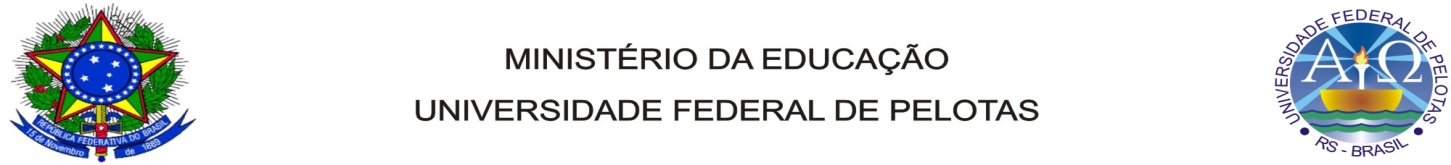 SOLICITAÇÃO DE COMPRA / SERVIÇO E TERMO DE REFERÊNCIA/  2016PROEQUIP/2016SOLICITAÇÃO DE COMPRA / SERVIÇO E TERMO DE REFERÊNCIA/  2016PROEQUIP/2016SOLICITAÇÃO DE COMPRA / SERVIÇO E TERMO DE REFERÊNCIA/  2016PROEQUIP/2016SOLICITAÇÃO DE COMPRA / SERVIÇO E TERMO DE REFERÊNCIA/  2016PROEQUIP/2016SOLICITAÇÃO DE COMPRA / SERVIÇO E TERMO DE REFERÊNCIA/  2016PROEQUIP/2016SOLICITAÇÃO DE COMPRA / SERVIÇO E TERMO DE REFERÊNCIA/  2016PROEQUIP/2016SOLICITAÇÃO DE COMPRA / SERVIÇO E TERMO DE REFERÊNCIA/  2016PROEQUIP/2016SOLICITAÇÃO DE COMPRA / SERVIÇO E TERMO DE REFERÊNCIA/  2016PROEQUIP/2016SOLICITAÇÃO DE COMPRA / SERVIÇO E TERMO DE REFERÊNCIA/  2016PROEQUIP/2016UNIDADE/Coordenador: UNIDADE/Coordenador: UNIDADE/Coordenador: UNIDADE/Coordenador: UNIDADE/Coordenador: UNIDADE/Coordenador: UNIDADE/Coordenador: UNIDADE/Coordenador: UNIDADE/Coordenador: DATA:DATA:DATA:DATA:CONDOC:CONDOC:PEDIDO Nº:PEDIDO Nº:PEDIDO Nº:CONSULTA ALMOXARIFADO / PREGÃO SRP VIGENTEFoi consultado o estoque disponível no Almoxarifado? (   ) SIM      (   ) NÂOFoi consultada a disponibilidade do objeto  vigente? (   ) SIM (   ) NÂOCONSULTA ALMOXARIFADO / PREGÃO SRP VIGENTEFoi consultado o estoque disponível no Almoxarifado? (   ) SIM      (   ) NÂOFoi consultada a disponibilidade do objeto  vigente? (   ) SIM (   ) NÂOCONSULTA ALMOXARIFADO / PREGÃO SRP VIGENTEFoi consultado o estoque disponível no Almoxarifado? (   ) SIM      (   ) NÂOFoi consultada a disponibilidade do objeto  vigente? (   ) SIM (   ) NÂOCONSULTA ALMOXARIFADO / PREGÃO SRP VIGENTEFoi consultado o estoque disponível no Almoxarifado? (   ) SIM      (   ) NÂOFoi consultada a disponibilidade do objeto  vigente? (   ) SIM (   ) NÂOCONSULTA ALMOXARIFADO / PREGÃO SRP VIGENTEFoi consultado o estoque disponível no Almoxarifado? (   ) SIM      (   ) NÂOFoi consultada a disponibilidade do objeto  vigente? (   ) SIM (   ) NÂOCONSULTA ALMOXARIFADO / PREGÃO SRP VIGENTEFoi consultado o estoque disponível no Almoxarifado? (   ) SIM      (   ) NÂOFoi consultada a disponibilidade do objeto  vigente? (   ) SIM (   ) NÂOCONSULTA ALMOXARIFADO / PREGÃO SRP VIGENTEFoi consultado o estoque disponível no Almoxarifado? (   ) SIM      (   ) NÂOFoi consultada a disponibilidade do objeto  vigente? (   ) SIM (   ) NÂOCONSULTA ALMOXARIFADO / PREGÃO SRP VIGENTEFoi consultado o estoque disponível no Almoxarifado? (   ) SIM      (   ) NÂOFoi consultada a disponibilidade do objeto  vigente? (   ) SIM (   ) NÂOCONSULTA ALMOXARIFADO / PREGÃO SRP VIGENTEFoi consultado o estoque disponível no Almoxarifado? (   ) SIM      (   ) NÂOFoi consultada a disponibilidade do objeto  vigente? (   ) SIM (   ) NÂOCLASSIFICAÇÃO ORÇAMENTÁRIAPrograma de Trabalho:108558Fonte de Recurso:0112UGR: PREENCHER CÓDIGONatureza da Despesa:449052Plano Interno:MACADG0146NCLASSIFICAÇÃO ORÇAMENTÁRIAPrograma de Trabalho:108558Fonte de Recurso:0112UGR: PREENCHER CÓDIGONatureza da Despesa:449052Plano Interno:MACADG0146NCLASSIFICAÇÃO ORÇAMENTÁRIAPrograma de Trabalho:108558Fonte de Recurso:0112UGR: PREENCHER CÓDIGONatureza da Despesa:449052Plano Interno:MACADG0146NCLASSIFICAÇÃO ORÇAMENTÁRIAPrograma de Trabalho:108558Fonte de Recurso:0112UGR: PREENCHER CÓDIGONatureza da Despesa:449052Plano Interno:MACADG0146NCLASSIFICAÇÃO ORÇAMENTÁRIAPrograma de Trabalho:108558Fonte de Recurso:0112UGR: PREENCHER CÓDIGONatureza da Despesa:449052Plano Interno:MACADG0146NCLASSIFICAÇÃO ORÇAMENTÁRIAPrograma de Trabalho:108558Fonte de Recurso:0112UGR: PREENCHER CÓDIGONatureza da Despesa:449052Plano Interno:MACADG0146NCLASSIFICAÇÃO ORÇAMENTÁRIAPrograma de Trabalho:108558Fonte de Recurso:0112UGR: PREENCHER CÓDIGONatureza da Despesa:449052Plano Interno:MACADG0146NCLASSIFICAÇÃO ORÇAMENTÁRIAPrograma de Trabalho:108558Fonte de Recurso:0112UGR: PREENCHER CÓDIGONatureza da Despesa:449052Plano Interno:MACADG0146NCLASSIFICAÇÃO ORÇAMENTÁRIAPrograma de Trabalho:108558Fonte de Recurso:0112UGR: PREENCHER CÓDIGONatureza da Despesa:449052Plano Interno:MACADG0146NItemQtd.Unid.CódigoSIASGCódigoSIASGESPECIFICAÇÃO DETALHADA do Material/Bem Permanente/ServiçoESPECIFICAÇÃO DETALHADA do Material/Bem Permanente/ServiçoValorUnitárioValorTotalVALOR TOTAL ESTIMADOVALOR TOTAL ESTIMADOVALOR TOTAL ESTIMADOVALOR TOTAL ESTIMADOVALOR TOTAL ESTIMADOVALOR TOTAL ESTIMADOVALOR TOTAL ESTIMADOVALOR TOTAL ESTIMADO